§490-B.  ApplicabilitySections 490‑A to 490‑K apply to any excavation for borrow, clay, topsoil or silt, whether alone or in combination,  including reclaimed and unreclaimed areas, if the total excavated area on a parcel is 5 or more acres or the total excavated area on adjacent parcels under a common owner or operator is 5 or more acres. Section 490‑M applies to a total excavated area of less than 5 acres.  This article applies if the excavation is located in whole or in part within an organized area of this State.  [PL 2007, c. 297, §3 (AMD).]A person in possession of a valid site location of development permit for a borrow pit or topsoil, clay or silt mining operation shall operate that pit or operation in compliance with the terms and conditions of the permit.  Any modification of the permit must be in conformance with section 484.  A person with a permit under article 6 may file a notice of intent to comply under this article.  The permit issued under article 6 lapses as of the date a complete notice of intent is filed with the department.  If the permittee chooses to substitute a notification pursuant to this article, all terms and conditions that applied to the permit issued pursuant to article 6 are incorporated into the notification approved pursuant to this article.  [PL 1995, c. 700, §22 (NEW).]This article does not apply to:  [PL 1995, c. 700, §22 (RPR).]1.  Site law pits. [PL 1995, c. 700, §22 (RP).]2.  Maine Land Use Planning Commission pits.  An excavation wholly within the jurisdiction of the Maine Land Use Planning Commission;[PL 1995, c. 700, §22 (RPR); PL 2011, c. 682, §38 (REV).]3.  Other mining operations. [PL 1995, c. 700, §22 (RP).]4.  Excavations reviewed under laws regarding the protection of natural resources.  An excavation to the extent that it is located in a protected natural resource and requires a permit under the laws regarding the protection of natural resources in article 5‑A; or[PL 1995, c. 700, §22 (NEW).]5.  Grading preliminary to construction.  An excavation or grading preliminary to a construction project unless it is intended to circumvent this article.[PL 1995, c. 700, §22 (NEW).]SECTION HISTORYPL 1993, c. 350, §5 (NEW). PL 1995, c. 700, §22 (RPR). PL 2007, c. 297, §3 (AMD). PL 2011, c. 682, §38 (REV). The State of Maine claims a copyright in its codified statutes. If you intend to republish this material, we require that you include the following disclaimer in your publication:All copyrights and other rights to statutory text are reserved by the State of Maine. The text included in this publication reflects changes made through the First Regular and First Special Session of the 131st Maine Legislature and is current through November 1, 2023
                    . The text is subject to change without notice. It is a version that has not been officially certified by the Secretary of State. Refer to the Maine Revised Statutes Annotated and supplements for certified text.
                The Office of the Revisor of Statutes also requests that you send us one copy of any statutory publication you may produce. Our goal is not to restrict publishing activity, but to keep track of who is publishing what, to identify any needless duplication and to preserve the State's copyright rights.PLEASE NOTE: The Revisor's Office cannot perform research for or provide legal advice or interpretation of Maine law to the public. If you need legal assistance, please contact a qualified attorney.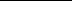 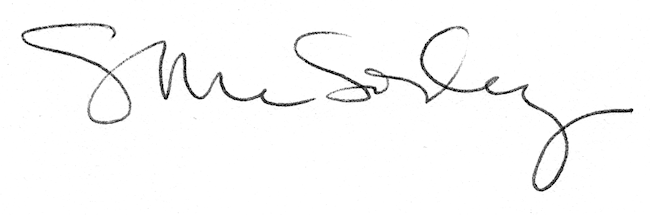 